                                                                                                                                                    Приложение № 4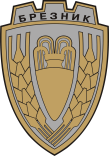 ОБЩИНА  БРЕЗНИКДОКМЕТА НАОБЩИНА БРЕЗНИК							ИСКАНЕ ЗА ПРЕДОСТАВЯНЕ НА ИНФОРМАЦИЯ ОТ ОБЩЕСТВЕНИЯ СЕКТОР ЗА ПОВТОРНО ИЗПОЛЗВАНЕОт : ......................................................................................................................;             (трите имена, съответно наименованието и седалището на заявителя )			         	                   Постоянен адрес : ........................................................................................................................;(по лична карта)Телефон: ........................................................; E-mail.......................................;Представител на: ...............................................................................................................................................................................................................................................;(попълва се когато лицето представлява фирма, обществена организация, сдружение, медия или др.)Уважаеми г-н Кмет, На основание чл.41е от Закона за достъп до обществена информация, желая да ми бъде предоставена следната информация от обществения сектор за повторно използване: ..................................................................................................................................................................................................................................................................................................................................................................................................................................................................................................................................................................................................................................................................................................................................................................................................................................... ...................................................................................................................................................................... ...................................................................................................................................................................... ...................................................................................................................................................................... ...................................................................................................................................................................... ...................................................................................................................................................................... ...................................................................................................................................................................... ...................................................................................................................................................................... ...................................................................................................................................................................... .............................Желая да получа в следната форма исканата обществена информация (отбелязва се в квадратчето):преглед на информацията - оригинал или копие или чрез публичен общодостъпен регистър;устна справка; копия на хартиен  носител;копия на магнитен носител;копия на друг материален носител;копия, предоставени по електронен път,или интернет адрес, където се съхраняват или са публикувани данните;............................................................................................................(технически параметри за запис на информацията на технически носител)Адрес за кореспонденция / лице за контакт (попълва се задължително): .......................................................................................................................................................................................................................(трите имена, адрес, телефон и електронна поща на лицето за контакт)Община Брезник е Администратор на лични данни с идентификационен номер 19479 и представител Кмета на Община Брезник. Предоставените от Вас лични данни, при условията на чл. 19 от ЗЗЛД, се събират и обработват за нуждите на административната услуга, поискана от Вас и могат да бъдат коригирани по Ваше искане. Достъп до информация за личните Ви данни е гарантиран в хода на цялата процедура. Трети лица могат да получат информация само по реда и при условия на закона. Непредставянето на личните данни, които се изискват от закон, може да доведе до оставяне на заявлението без разглеждане.Заявявам желанието си  информацията да бъде получена: Чрез лицензиран пощенски оператор на посочения адрес или на адрес…………………………………………………………………………………………….. като декларирам, че пощенските разходи са за моя сметка, платими при получаването му за вътрешни пощенски пратки,. Исканата информация да бъде изпратена: като вътрешна препоръчана пощенска пратка като вътрешна куриерска пратка като международна препоръчана пощенска пратка лично /на гишето за административно обслужване/ по електронен път Срок за изпълнение:до14 дниТакса: според вида на носителя и броят на копията: 1. дискета – 1 брой – 0,50 лв;2. CD – 1 брой – 0,50 лв.;3. DVD – 1 брой – 0,60 лв.;4. разпечатване – 1 страница /А4/ - 0,12 лв.;5. ксерокопие – 1 страница /А4/ - 0,09 лв.;6. факс – 1 страница /А4/ - 0,60 лв.;7. видеокасета – 1 брой – 3,25 лв.;8. аудиокасета – 1 брой – 1,15 лв.;9. писмена справка – 1 страница /А4/ - 1,59 лв.ЗАПЛАЩАНЕ:На ГИШЕ №4 в ЦИУГПо банков пътОбщина БрезникБанкова сметка : BG46STSA93008423552400,	BIC: STSABGSF,	Банка ДСК ЕАД гр.Брезниквид плащане 448007- общинска такса за административни услугигр.Брезник                                                             Заявител:……………..  …………….201…год.